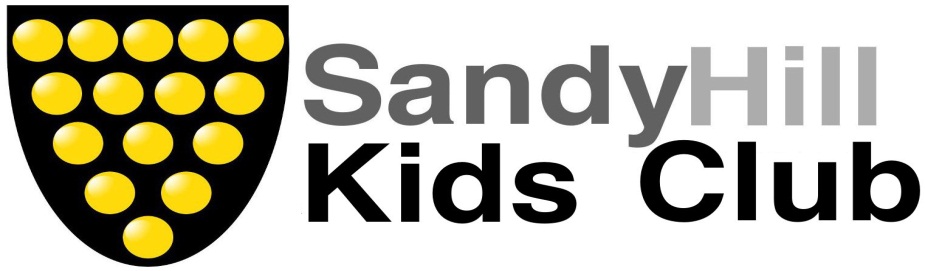 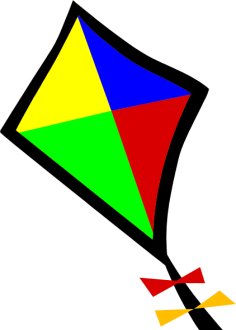 Easter 2017To book phone 01726 69839 or email: kidsclub@sandyhill.org.uk or gemma.rogers@sandyhill.org.ukMon 3rd AprilTues 4th AprilWeds 5th AprilThurs 6th AprilFri 7th AprilEgg cup muffinsGrass headsSpring biscuitsBookmarksChocolate making‘spring up’ balloon gamePaper aeroplaneCompetitionsLeaf suncatchersSplit pin animalsEaster biscuits Easter cone animalsEaster wreathsBunny paper weavingEaster nestsEgg huntEaster cardsFruit artFlower printingHot cross bread and butter puddingsMini egg balance challengeEgg cup decoratingKite buildingMon 10th AprilTues 11th AprilWeds 12th AprilThurs 13th AprilFri 14th AprilToilet roll chickenEgg carton bunnyCarrot cake minisPom pom painting eggsDesign your own Easter egg/football kitEaster nestsSimnel muffinsWooly Easter cardsEaster obstacle coursesBun case birdsEgg hunt relayCrème egg S’moresMeringue Easter chicksPaper plate chicksChalk eggsKids Club ClosedKids club closed Good Friday